 РЕПУБЛИКА БЪЛГАРИЯ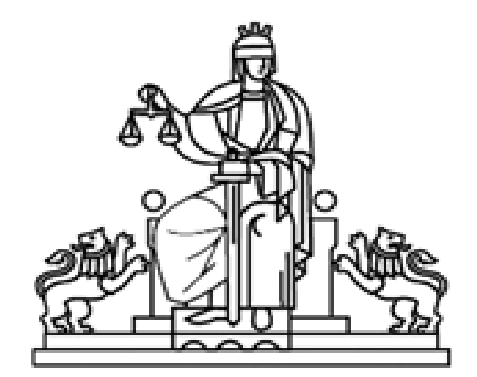        АПЕЛАТИВЕН СЪД – БУРГАС	    Относно: ПРИЕМАНЕ ПЛАЩАНИЯ С 			     БАНКОВИ КАРТИ 	Уведомяваме Ви, че Апелативен съд – Бургас предоставя възможност за събиране на държавни такси, чрез ПОС ТЕРМИНАЛНО УСТРОЙСТВО, ситуирано в Адвокатска стая №1 и чрез ВИРТУАЛНИЯ ПОС ТЕРМИНАЛ в Eдинния портал за електронно правосъдие (ЕПЕП) САМО ПО ТРАНЗИТНАТА СМЕТКА на Апелативен съд – Бургас, както следва:Държавна такса за образуване на въззивни дела по описа на Апелативен съд – Бургас;Държавна такса за издаване на удостоверение  и на изпълнителен лист по дела на Апелативен съд - Бургас;Държавни такси, в съответния размер, за преписи и копия на документи.Глоби по дела.Такси за предоставяне на обществена информация по Закон за достъп до обществената информация, като дължимите разходи се определят според вида на носителя.                    Приложими са следните видове банкови карти:       VISA, Visa Electron, V PAY, MasterCard, Maestro, Борика.Чрез ПОС терминала в Апелативен съд - Бургас НЕ СЕ внасят държавни такси, които са по сметка на други съдилища.